Приложение 2Правила и условияВсероссийской акции по сбору макулатуры #БумБатл 2021В основе акции #БумБатл — соревнование среди учащихся российских школ, ВУЗов, а тате сотрудников крупных компаний и промышленных предприятий по количеству собранной макулатуры и по количеству лайков к постам об акции в соцсетях за возможность встретиться с кумиром.Цель проведения — максимальное вовлечение населения в активности по сбору макулатуры для последующей переработки, популяризация раздельного сбора отходов и осознанного потребления.Акция проводится в рамках инициатив национального проекта «Экология» автономной некоммерческой организацией «Национальные приоритеты» (далее — АНО «Национальные приоритеты», при непосредственной поддержке Минприроды России.Правила организации акции #БумБатл в 2021 годуПрежде чем объявлять сбор макулатуры в своем учреждении, уточните возможность вывоза собранного сырья в местных пунктах сбора макулатуры или у организаторов акции, направив соответствующий запрос через сайт бумбатл.рф.Определите точную дату(ы) сбора макулатуры в вашем учреждении в период с 5 по 20 декабря 2021 года.З. Распечатайте и повесьте на видном месте плакат о проведении акции #БумБатл или сделайте рассылку среди сотрудников компании о сборе макулатуры. Плакат и другие материалы об акции можно будет скачать на сайте в соответствующем разделе.4. Собранное сырье взвесьте, сфотографируйте, выложите пост в аккаунте социальной сети вашего учреждения (при наличии) и заполнить форму «Участвую/Организация» на сайте акции бумбатл.рф.ВАЖНО! Если в вашем регионе введен режим ограничительных мероприятий в связи с пандемией, мы рекомендуем соблюдать протоколы безопасности и принимать решение об участие в акции, соблюдая рекомендации местных властей. Механика определения победителей:По итогам акции будут определены победители по двум направлениям.Самые результативные школы/ВУЗы/компании по количеству собранной макулатурыПо итогам акции будет объявлены ТОП-З победителей в каждой группе (школы, ВУЗы, компании), собравшие наибольшее количество макулатуры.Самые креативные школы/ВУЗы/компании и(или) учащиеся/сотрудникив социальных сетяхПобедителей будут определять сами знаменитости, поддержавшие акцию, чьи аккаунты отмечены в постах участников в социальных сетях. Посты с хештегом акции #бумбатл и отметкой аккаунта кумира могут быть размещены в любых ОТКРЫТЫХ аккаунтах социальных сетей lnstagram, Vk, Facebook, ОК или ТКТоК.Количество постов от одного участника — не ограничено. В постах можно отмечать любых знаменитостей, на усмотрение участников. Публикация нескольких постов одним участником увеличивает их заметность и шансы на победу.Для победителей будут организованы онлайн-встречи со знаменитостями.Встреча может быть организована как для одного, так и для группы участников.5Для компаний будут предусмотрены специальные награды, подтверждающие участие в «зеленой» повестке на уровне государства, школы и ВУЗы получат призы от партнеров акции.Итоги акции будут подведены до 25 декабря 2021 года.Условия проведения акции и список знаменитостей, поддержавших акцию, будут опубликованы на официальном сайте бумбатл.рф. Актуальный перечень кумиров будет обновляться в соответствующем разделе, в ходе проведения акции.Перечень пригодного сырья для сбора макулатурыКак подготовить макулатуру? Отсортируйте перерабатываемую макулатуру от неперерабатываемой.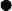 По возможности отделите от нее лишние элементы (металлические пружины, скрепки, пластиковые обложки, скотч и т.п). Спрессуйте и свяжите макулатуру в плотные кипы.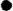 Сложите в коробку или плотный пакет.Что производят из макулатуры? Картонные упаковки.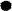 Рулоны бумаги.Строительные материалы.Изоляционные материалы.  Гофрокартон.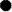 Вопросы об акции вы можете направлять в Оргкомитет #БумБатл по адресу электронной почты: bumbat@yandex.ru.ЧТО ПРИНИМАЮТЧТО НЕ ПРИНИМАЮТбелая и цветная бумага (линованная, копировальная, компьютерная); - бумажные пакеты;открытки;бумажные конверты (без пластикового окошка);оберточная бумага;картонные изделия,бумажные упаковки, в т.ч. обувные коробки; - книги;газеты и журналы;другая полиграфия (рекламные листовки и т.д.грязная и мокрая макулатура, - салфетки и бумажные полотенца, втулки от них;бумажные стаканчикиупаковки из-под яиц;пачки от сигарет;влагостойкая посуда;фантики от конфет;фотографии,чеки;обои,скотч;ламинированная бумага